King Fahd University of Petroleum & MineralsCollege of Computer Sciences and EngineeringICS 103: Programming in C (Term 083)Major Exam IDate & Time: Wednesday July 29, 2009 [7:30PM-9:30PM]Duration: 2 HoursNotes.  1. Make sure you have Seven pages including the cover page.             2. Closed book and notes   3. Write clearly, briefly and precisely   4. Cheating will result in ZERO gradeQuestion 1 (20 points): Fill in the blank in each of the following:The Central Processing Unit (CPU) is the component that serves as the “brain” of a computer system.  Design is the stage of the software development method in which you write an algorithm. The inputs and outputs of a problem are identified in the analysis step of the software development method.Compilers can find syntax errors (violations of the grammar rules of the high-level language) in source files.The expression 40/3/2.0 evaluates to 6.5.The expression (int) (15/2.0)/2.0 evaluates to 3.5.The expression 5&&6!=1evaluates to 1.The expression 2<6%4+1 evaluates to 1.The expression 4<6&&!3<=-1+2 evaluates to 1.Given the expression !(a>=b || !(a<c)), an equivalent expression with less number of operations  is a<b && a<c.Question 2 (9+12+5 points): Use parentheses only if necessary and write the equivalent expression in C program: Write the equivalent condition for each of the following in a C program Rewrite the following C code fragment using switch statement instead of if-else-if structure:Question 3 (9+6 pints): Determine the output of each of the following programs for each of the input values entered by the user (when applicable):#include <stdio.h>			int main(void){    int a, b, c;    scanf ("%d %d %d",&a , &b, &c);    if (a<=b<=c)       printf ("%d is in between %d and %d\n", b, a, c);    if (b < a)       printf ("%d is less than %d\n", b, a);    if (b > c)       printf ("%d is greater than %d\n", b, c);       return 0;}In grid below, assume that each square represents a space and each row represents a line on the screen. Then show how the output of the following program will be displayed.	#include <stdio.h>int main(void) {     double i=99.869;     int j=-124;     printf("%6.0f%8d\n",i,j);     printf("%5.1f%9.5f\n",i,i);     return 0;}Question 4 (7 + 10 points): Assume that a student grade is stored in a variable called percent_grade which is a valid percentage (i.e. its value is from zero up to 100), Write a code fragment that converts a student grade to a letter grade as per the table given below. Also make sure not to test a condition more than once. if(percent_grade>90)      grade=’A’;else if(percent_grade>80)      grade=’B’;else if(percent_grade>70)      grade=’C’;else if(percent_grade>60)      grade=’D’;else       grade=’F’;Assume you have read three numbers and stored them in variables a, b, c; write a code fragment that checks whether these numbers can be sides of a triangle. Hint: if the sum of the two minimum numbers is greater than the third, then they can be sides of a triangle.// One approach is as follows but there are several othersif(a+b>c&& a+c>b&&c+b>a)      printf(“form a triangle”);else      printf(“cant not form a triangle”);Question 5 (22 points): Write a C program that asks the user to enter an arithmetic equation (+, -, *. /) with two real numbers and prints the equation with numbers and the result rounded to two decimal places. If an incorrect operation is entered, the program should display the message “Invalid operation entered …”.A sample execution of the program is shown below: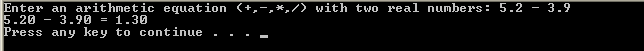 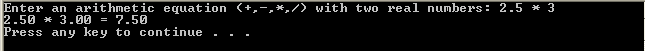 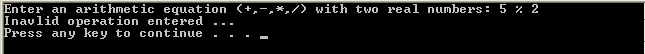 #include <stdio.h>			#include <stdlib.h> int main(void){    double x, y, z;    char op, v;        printf("Enter an arithmetic equation (+,-,*,/) with two real numbers: ");    scanf("%lf %c %lf",&x, &op, &y);    v = 1;    switch(op){    case '+': z = x + y; break;    case '-': z = x - y; break;    case '*': z = x * y; break;    case '/': z = x / y; break;    default:            v=0; printf("Inavlid operation entered ...\n");    }    if (v) printf("%.2f %c %.2f = %.2f\n", x, op, y, z);    system("pause");    return 0;}Extra Blank PageStudent ID#Student NameKEYKEYKEYKEYKEYKEYSec#QuestionMax. GradeObtained Grade120226315417522Total1001+(x+y)/bsqrt((pow(y,5)+x)/(a+fabs(b)))+2*zx=(-b-sqrt(b*b-4*a*c))/(2*a);x and y greater than or equal zx>=z && y>=zx + y is not greater than z and is smaller than 3x+y <=z && x+y <3or!( x+y>z)&& x+y <3x equals 5 and y is not less than 10x==5&&y>=10Orx==5&&!(y<10)x is even and y equals 2x%2==0 && y==2if(i>=1 && i<4)   x=x+1;else if (i==6||i==8)   x=x+2;else   x=x+3;switch(i){case 1:case 2:case 3:           x=x+1;           break;case 6:case 8:          x=x+2;          break;default:          x=x+3;}User Input Program Output-2  -1  -15   2   82 is in between 5 and 82 is less than 55   8   28 is in between 5 and 28 is greater than 2100-12499.999.86900PercentageLetter Grade> 90A>80 and <=90B>70 and <=80C>60 and <=70D<=60F